Внимание, НПО «АРГО ЭМ-1» представляет вам нового представителя по Уральскому региону, многим уже давно известного 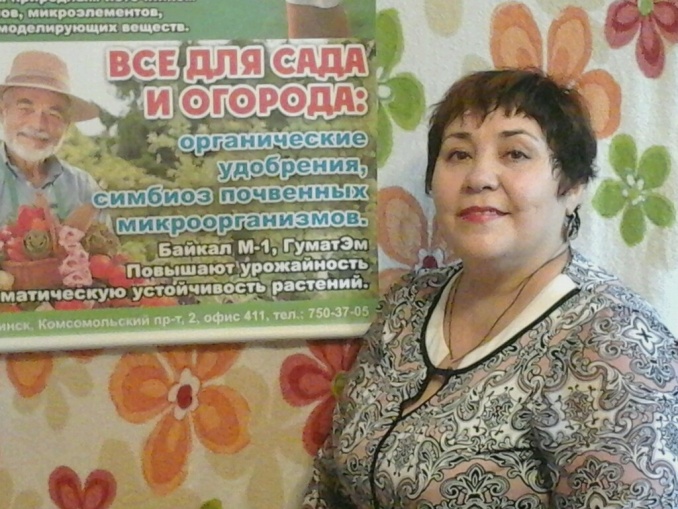 ЭМ-практикаВАЛУЕВУ МАРИНУ ПАВЛОВНУОна проживает в г. Челябинске, активный аргонавт и создатель  ряда технологий на основе закваски «КуЭМсил». Автор книги  рецептов «КуЭМсилы» с новой силой!».Садовод – любитель, по образованию филолог, имеет большой профессиональный опыт проведения культурно-массовых мероприятий.ВИДЕО С ВЫСТУПЛЕНИЯМИ МАРИНЫ ВАЛУЕВОЙ ВЫ МОЖЕТЕ НАЙТИ ПО ССЫЛКАМ: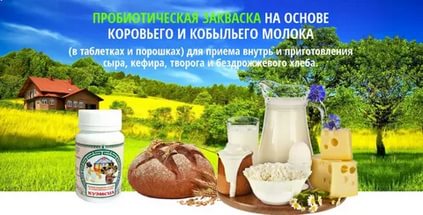 https://youtu.be/yci6b4BNG-gЭМ-технология - секреты здоровья и долголетияhttps://youtu.be/pN45KsGao КуЭМсил Детоксhttps://youtu.be/KDLadorHuQs  КуЭМсил базовыйhttps://youtu.be/Scjl1UFTS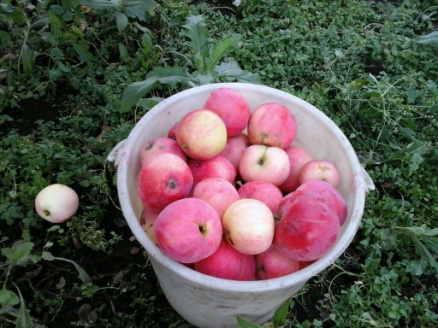  КуЭМсил Антистрессhttps://youtu.be/nk0Lt6VDrPE  КуЭМсил Тибетское крылоhttps://youtu.be/wbmolOoJOXc КуЭМсил Фитнес Годжиhttps://youtu.be/x_2lNl1KJUk КуЭМсил Цзамбаhttps://youtu.be/BalEODTVndM  Готовим сыр, творог на КуЭМсилеПриглашаем к сотрудничеству руководителей ИЦ и активных аргонавтов.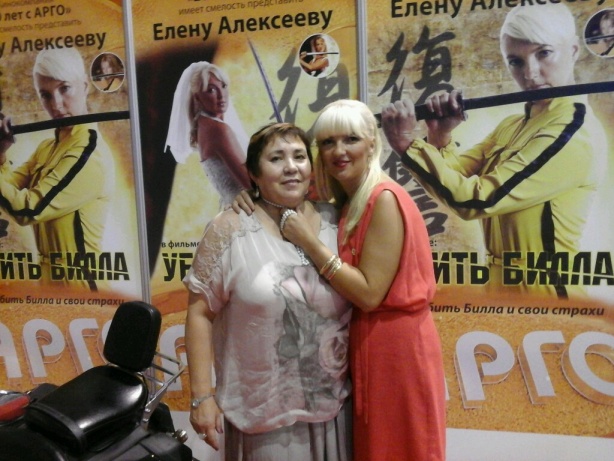 Заявки для проведения встреч с лектором вы можете написать по адресу: npo.argo-em1@mail.ruКонтактные данные представителя по Уралу: buryatka1961@mail.ru, телефон +79090854372(Фото яблок в репортаже - из сада Марины Валуевой)